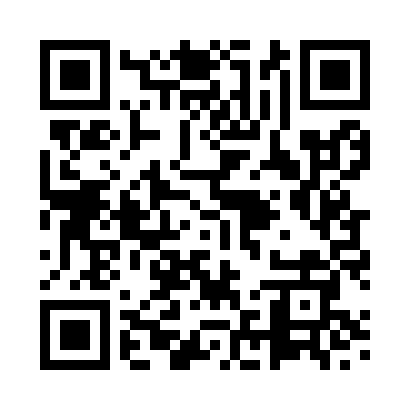 Prayer times for Arminghall, Norfolk, UKWed 1 May 2024 - Fri 31 May 2024High Latitude Method: Angle Based RulePrayer Calculation Method: Islamic Society of North AmericaAsar Calculation Method: HanafiPrayer times provided by https://www.salahtimes.comDateDayFajrSunriseDhuhrAsrMaghribIsha1Wed3:205:2212:526:008:2210:252Thu3:175:2012:526:018:2410:283Fri3:145:1812:526:028:2610:314Sat3:115:1712:516:038:2710:345Sun3:085:1512:516:048:2910:376Mon3:045:1312:516:058:3110:407Tue3:015:1112:516:068:3210:428Wed3:005:0912:516:078:3410:439Thu3:005:0712:516:088:3610:4410Fri2:595:0612:516:098:3710:4411Sat2:585:0412:516:108:3910:4512Sun2:575:0212:516:118:4110:4613Mon2:565:0112:516:128:4210:4714Tue2:554:5912:516:138:4410:4815Wed2:554:5812:516:148:4510:4816Thu2:544:5612:516:158:4710:4917Fri2:534:5512:516:168:4810:5018Sat2:524:5312:516:178:5010:5119Sun2:524:5212:516:188:5110:5220Mon2:514:5012:516:198:5310:5221Tue2:504:4912:516:198:5410:5322Wed2:504:4812:516:208:5610:5423Thu2:494:4612:526:218:5710:5524Fri2:494:4512:526:228:5910:5525Sat2:484:4412:526:239:0010:5626Sun2:484:4312:526:239:0110:5727Mon2:474:4212:526:249:0310:5728Tue2:474:4112:526:259:0410:5829Wed2:464:4012:526:269:0510:5930Thu2:464:3912:526:269:0610:5931Fri2:454:3812:536:279:0811:00